Администрация муниципального образования «Город Астрахань»РАСПОРЯЖЕНИЕ13 ноября 2017 года №1640-р«О проведении открытого конкурса на право заключения договора на размещение нестационарного торгового объекта на территории муниципального образования «Город Астрахань»В соответствии с постановлением администрации муниципального образования «Город Астрахань» от 05.11.2015 №7645 «О размещении нестационарных торговых объектов, расположенных на территории муниципального образования «Город Астрахань», с изменениями и дополнениями, внесенными постановлениями администрации муниципального образования «Город Астрахань» от 25.12.2015 №9039, от 04.02.2016 №603, от  №2054, от 01.07.2016 №4385, от 05.09.2016 №5868, от 26.10.2016 № 7325, от 20.04.2017 №2410, от 26.07.2017 №4387, от 04.08.2017 №4598, постановлением администрации города Астрахани от 10.04.2015 №2090 «Об утверждении схемы размещения нестационарных торговых объектов на территории муниципального образования «Город Астрахань», с изменениями и дополнениями, внесенными постановлениями администрации муниципального образования «Город Астрахань» от 09.07.2015 №4171, 07.10.2015 № 6776, от 27.10.2015 №7363, от 20.11.2015 №8062, от 14.04.2016 №2504, от 02.09.2016 №5856, от 21.12.2016 №8684, от 06.04.2017 №2010, от 09.06.2017 №3559, от  №3940, от 28.09.2017 №5436,Управлению экономики и предпринимательства администрации муниципального образования «Город Астрахань»:Подготовить конкурсную документацию для проведения открытого конкурса на право заключения договора на размещение нестационарного торгового объекта на территории муниципального образования «Город Астрахань» по объектам, согласно приложению к настоящему распоряжению.Провести открытый конкурс на право заключения договора на размещение нестационарного торгового объекта на территории муниципального образования «Город Астрахань» по объектам, согласно приложению к настоящему распоряжению.Управлению информационной политики	администрации муниципального образования «Город Астрахань» разместить конкурсную документацию для проведения открытого конкурса и извещение о проведении открытого конкурса на право заключения договора на размещение нестационарного торгового объекта на территории муниципального образования «Город Астрахань» на официальном сайте администрации муниципального образования «Город Астрахань», переданные управлением экономики и предпринимательства администрации муниципального образования «Город Астрахань» в управление информационной политики администрации муниципального образования «Город Астрахань».Контроль за исполнением настоящего распоряжения администрации муниципального образования «Город Астрахань» оставляю за собой.Глава администрации О.А. Полумордвинов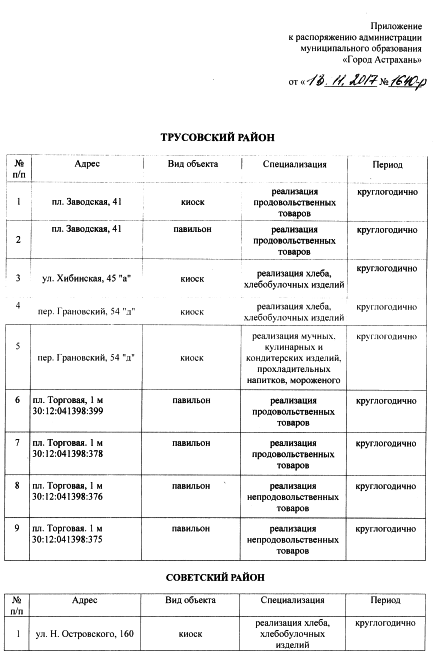 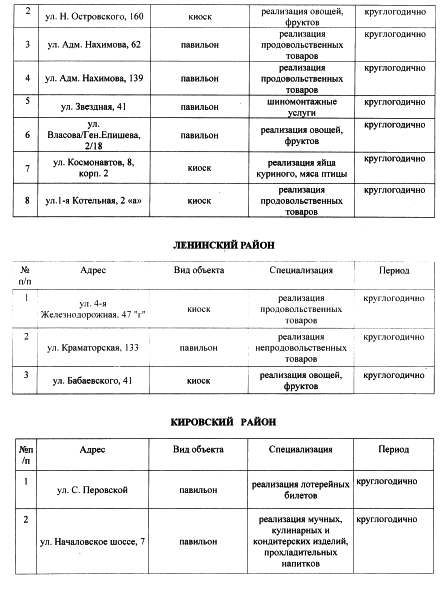 